GIẢI BÀI TẬP TOÁN LỚP 3GIẢI BÀI TOÁN VỀ ĐỒNG HỒ (TIẾP THEO)Bài 1 (trang 15 SGK Toán 3):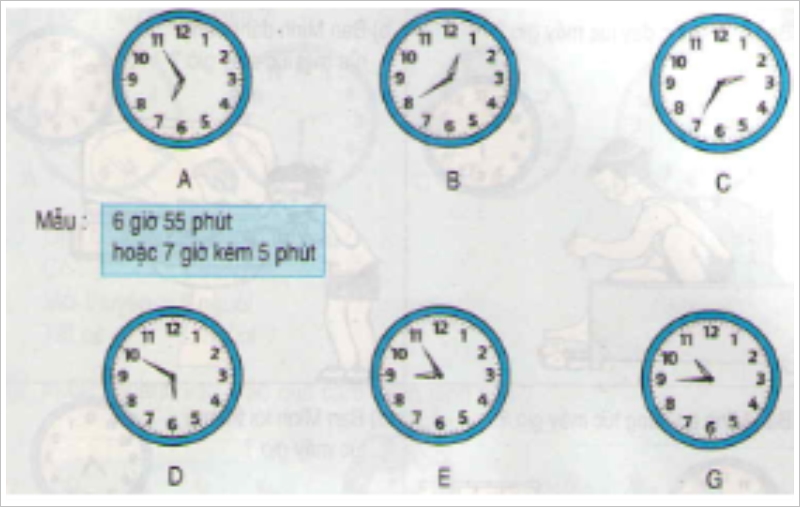 Đáp án:+ Đồng hồ B chỉ 12 giờ 40 phút hoặc 1 giờ kém 20 phút.+ Đồng hồ C chỉ 2 giờ 35 phút hoặc 3 giờ kém 25 phút.+ Đồng hồ D chỉ 5 giờ 50 phút hoặc 6 giờ kém 10 phút.+ Đồng hồ E chỉ 8 giờ 55 phút hoặc 9 giờ kém 5 phút.+ Đồng hồ G chỉ 10 giờ 45 phút hoặc 11 giờ kém 15 phút.Bài 2 (trang 15 SGK Toán 3):Quay kim đồng hồ để đồng hồ chỉ:a) 3 giờ 15 phútb) 9 giờ kém 10c) 4 giờ kém 5 phútĐáp án:Quay và đặt kim đồng hồ như sau: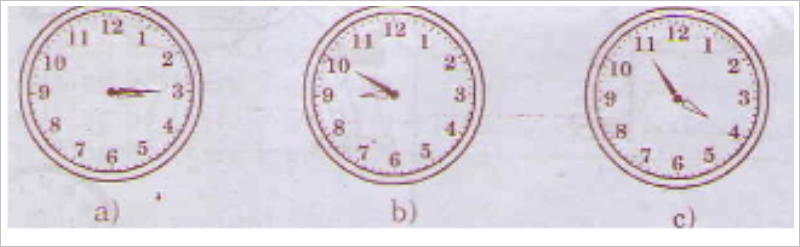 Bài 3 (trang 15 SGK Toán 3):Mỗi đồng hồ ứng với cách đọc nào:a) 3 giờ 5 phútb) 4 giờ 15 phútc) 7 giờ 20 phútd) 9 giờ kém 15 phúte) 10 giờ kém 10 phútg) 12 giờ kém 5 phútĐáp án:Đồng hồ A ứng với cách đọc…….d) 9 giờ kém 15 phútĐồng hồ B ứng với cách đọc…….d) 12 giờ kém 5 phútĐồng hồ C ứng với cách đọc…….e) 10 giờ kém 10 phútĐồng hồ D ứng với cách đọc…….b) 4 giờ 15 phútĐồng hồ E ứng với cách đọc…….a) 3 giờ 5 phútĐồng hồ G ứng với cách đọc…….c) 7 giờ 20 phút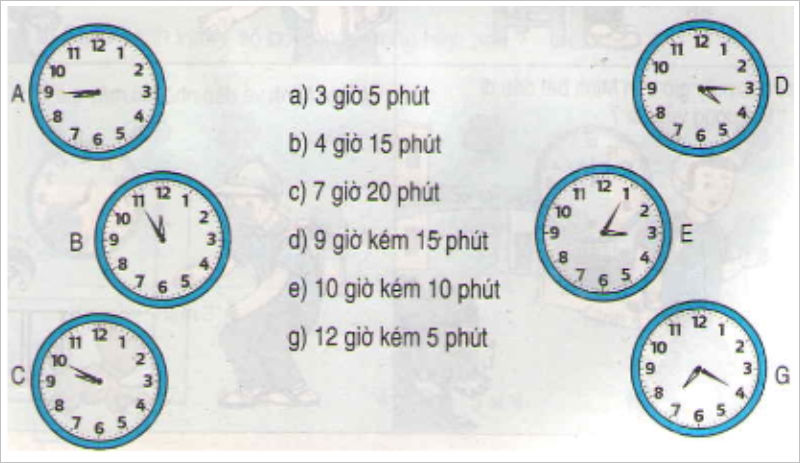 Bài 4 (trang 16 SGK Toán 3):Xem tranh SGK (trang 16) rồi trả lời câu hỏi:a) Bạn Minh thức dậy lúc mấy giờ?b) Bạn Minh đánh răng, rửa mặt lúc mấy giờ?c) Bạn Minh ăn sáng lúc mấy giờ?d) Bạn Minh tới trường lúc mấy giờ?e) Lúc mấy giờ bạn Minh bắt đầu đi từ trường về nhà?g) Bạn Minh về đến nhà lúc mấy giờ?Đáp án:a) Bạn Minh thức dậy lúc 6 giờ 15 phútb) Bạn Minh đánh răng, rửa mặt lúc 6 giờ rưỡic) Bạn Minh ăn sáng lúc 7 giờ kém 15 phútd) Bạn Minh tới trường 7 giờ 25 phúte) Bạn Minh bắt đầu đi từ trường về nhà lúc 11 giờg) Bạn Minh về đến nhà lúc 11 giờ 20 phút